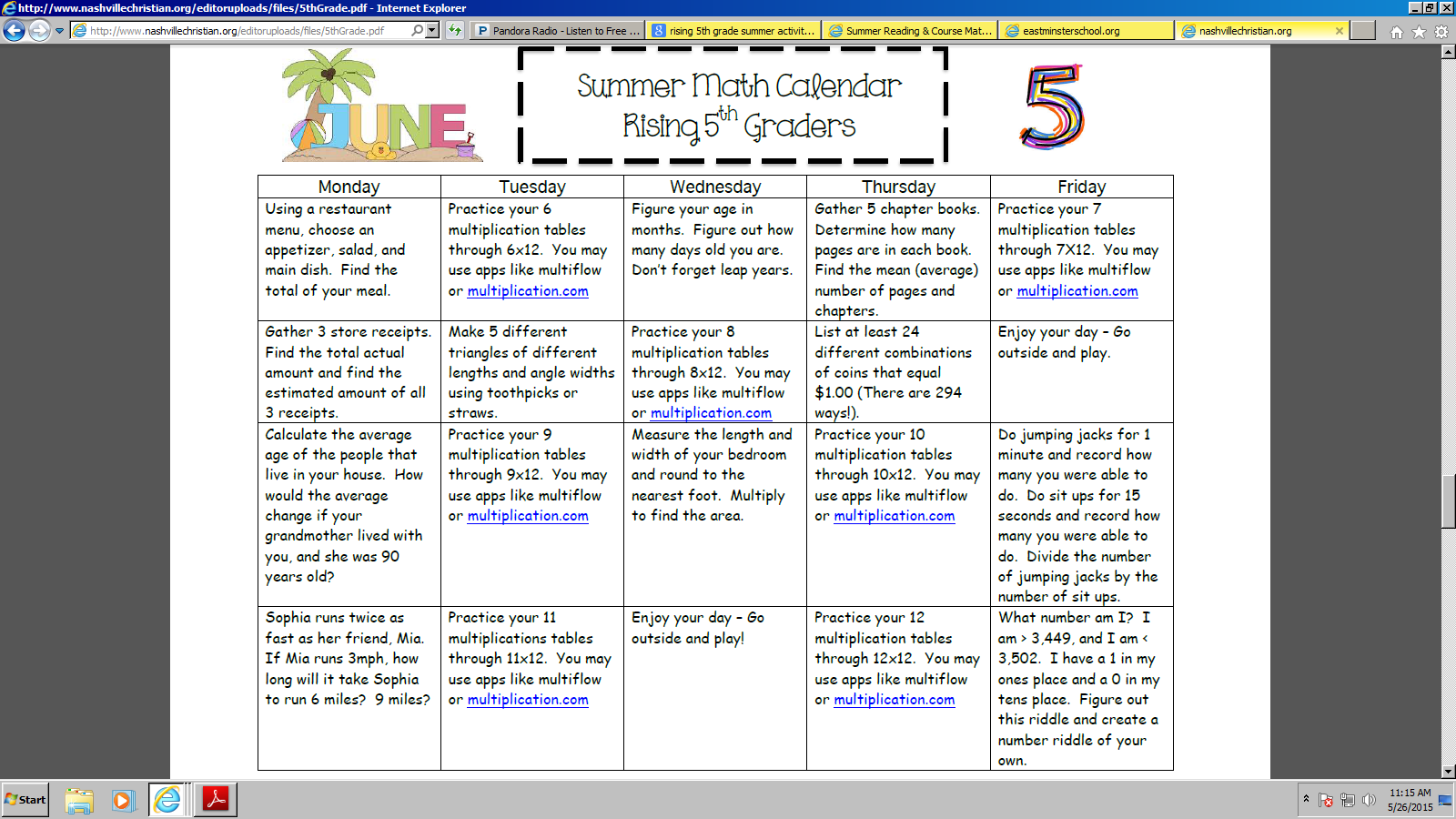 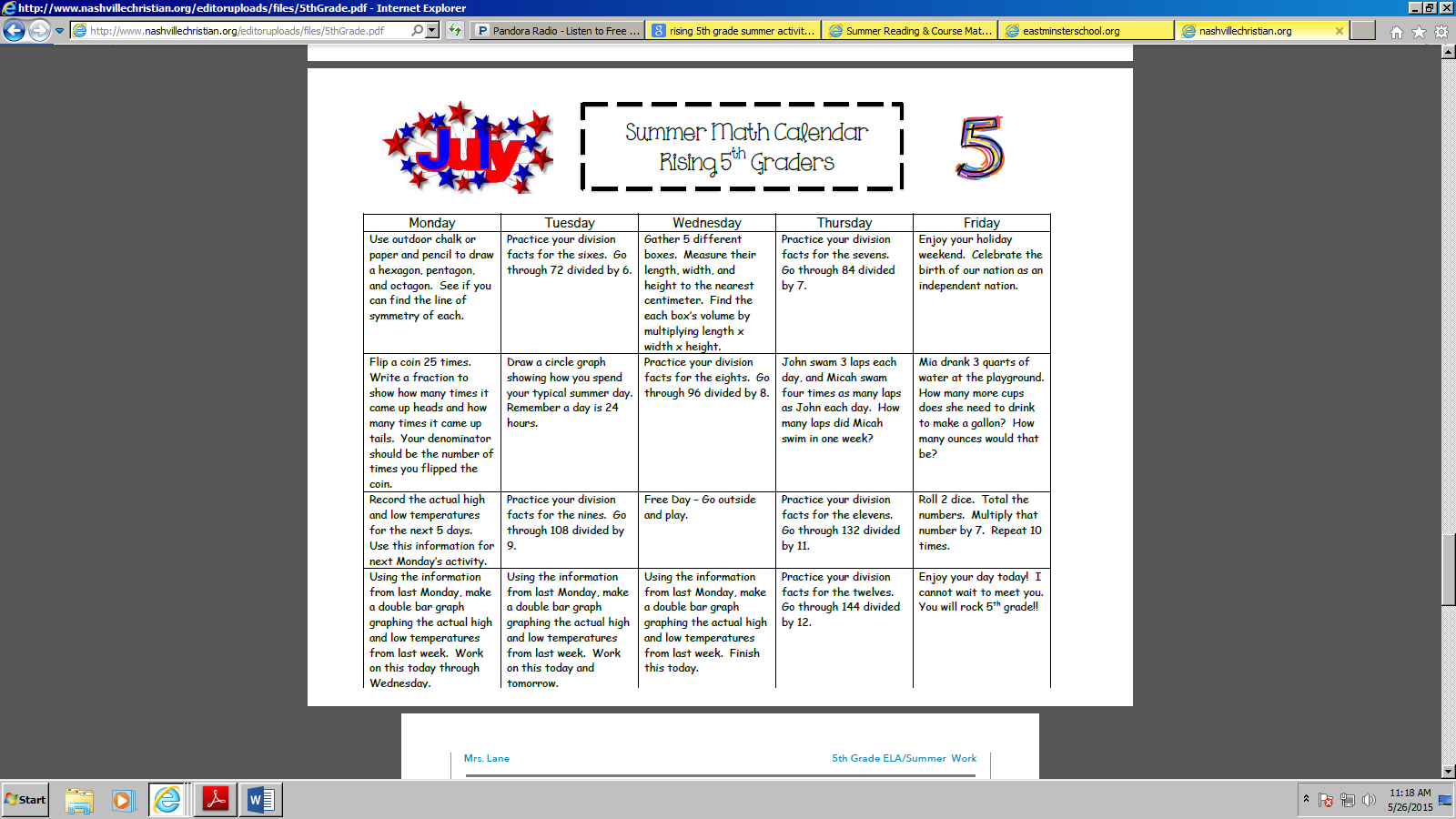 2015 Suggested Fifth Grade Summer Reading ListsAges 8-10:  http://www.scholastic.com/teachers/sites/default/files/asset/file/src2015_booklist_8-10.pdf Ages 11-13:  http://www.scholastic.com/teachers/sites/default/files/asset/file/src2015_booklist_11-13.pdf 